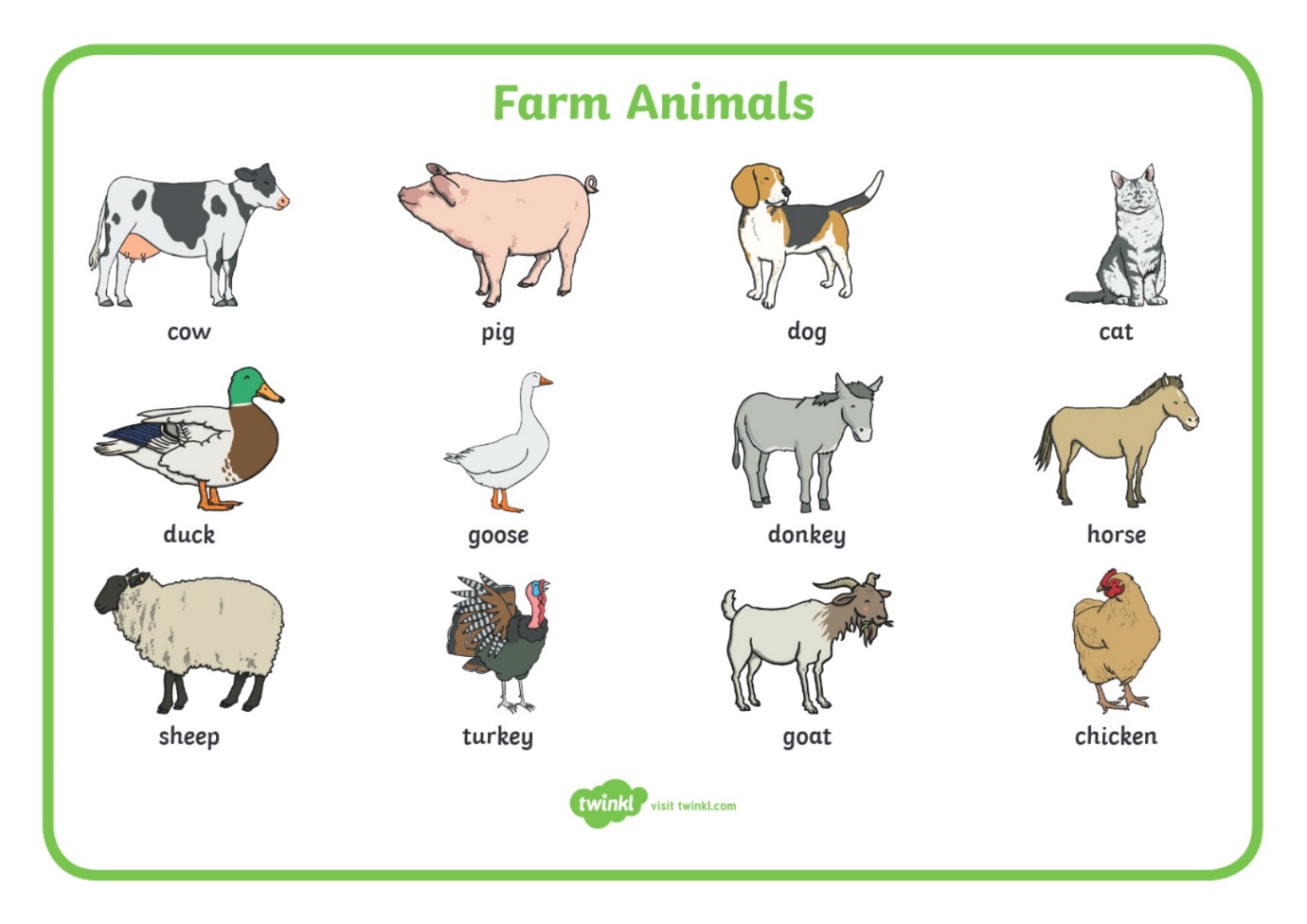 MondayAnimal Guess Who. Play "I'm thinking of an animal" with a grown up. Take turns to describe an animal and to guess.TuesdayGiving the animals names The farmer needs to name all his animals. Can you think of a name for each one that begins with the same letter sound as the animal, for example Daisy dog?